BIOTEHNIŠKI CENTER NAKLOStrahinj 99, 4202 NAKLOMožnost koriščenja ŠPORTNE DVORANE STRAHINJ v sezoni 2017/18.Več na spletni strani http://www.bc-naklo.si(na osnovni strani BC Naklo » O centru » Javne objave http://www.bc-naklo.si/o-centru/javne-objave/     Vloga za uporabo ŠD Strahinj 2017/18 oddajte do 17. 8. 2017 na naslov: BIOTEHNIŠKI CENTER NAKLO, Strahinj 99, 4202 Naklo s pripisom ŠPORTNA DVORANA 2017/18.Informacije: Mira Poklukar tel. 04/27-72-144, e-pošta: razpisi.bcnaklo@gmail.com Vabljeni!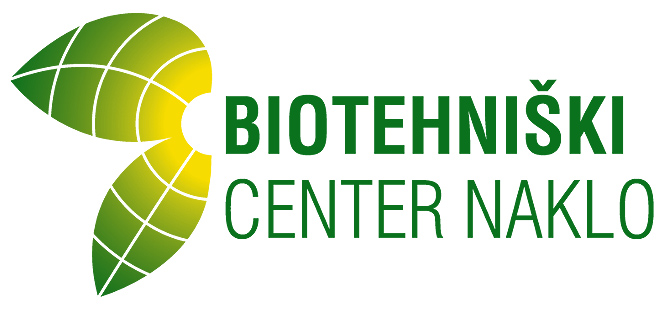 